DECLARAȚIE 
privind afișarea rezultatelor examene finalizare studiiSubsemnatul(a) , absolvent(ă) al(a) Universității „Alexandru Ioan Cuza” din Iași, Facultatea de Economie și Administrarea Afacerilor, specializarea , promoția , numărul matricol: . declar următoarele:ATENŢIE: SE BIFEAZA O SINGURĂ VARIANTĂ! Sunt de acord să-mi fie afișat numele și prenumele pe listele cu rezultatele examenului de finalizare a studiilor pe care urmează să le susțin în sesiunea februarie 2023.  Nu sunt de acord să-mi fie afișat numele și prenumele pe listele cu rezultatele examenului de finalizare a studiilor pe care urmează să le susțin în sesiunea februarie 2023.Data, 	
Semnătura absolvent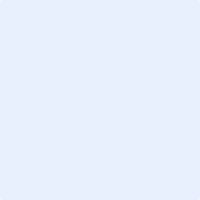 Prin semnarea declarației, beneficiarul își dă acordul cu privire la stocarea, utilizarea, prelucrarea și transferul datelor personale, de către Universitatea „Alexandru Ioan Cuza” din Iași, în scop contractual în vederea derulării studiilor universitare, respectiv pentru exercitarea de către operator a unor interese legitime, prevăzute de lege cum ar fi: transmiterea informațiilor, conform legii, altor entități, respectiv prelucrarea acestor date de către entități.Declar pe proprie răspundere că am luat la cunoștință de prevederile Regulamentului (UE) 2016/679 privind protecția persoanelor fizice în ceea ce privește prelucrarea datelor cu caracter personal și privind libera circulație a acestor date și de abrogare a Directivei 95/46/CE (Regulamentul general privind protecția datelor) și declar că sunt de acord ca datele mele personale să fie stocate, utilizate, prelucrate și transferate.